    ЉАРАР						ПОСТАНОВЛЕНИЕ«____» ______________2023 й.    № __________      «____» _________________2023 г.Об утверждении Порядка ремонта и содержания автомобильных дорог общего пользования местного значения городского округа город Октябрьский Республики Башкортостан           	В соответствии со статьей 16 Федерального закона от 6 октября 2003 года №131-ФЗ «Об общих принципах организации местного самоуправления в Российской Федерации», статьями 13, 17, 18, 34 Федерального закона от 8 ноября 2007 года  №257-ФЗ «Об автомобильных дорогах и о дорожной деятельности в Российской Федерации и о внесении изменений в отдельные законодательные акты Российской Федерации», Уставом городского округа город Октябрьский Республики Башкортостан, в целях обеспечения сохранности и развития автомобильных дорог общего пользования местного значения на территории городского округа город Октябрьский Республики Башкортостан, улучшения их технического состоянияПОСТАНОВЛЯЮ:Утвердить Порядок ремонта и содержания автомобильных дорог общего пользования местного значения городского округа город Октябрьский Республики Башкортостан согласно приложению.Признать утратившим силу постановление администрации городского округа город Октябрьский Республики Башкортостан от 12 апреля 2018 года № 1483 «Об утверждении Порядка ремонта и содержания автомобильных дорог общего пользования местного значения городского округа город Октябрьский Республики Башкортостан».Настоящее постановление вступает в силу со дня его издания. Отделу по информационной политике и социальным коммуникациям администрации (Рассказова Н.М.) разместить настоящее постановление на официальном сайте городского округа город Октябрьский Республики Башкортостан (www.oktadm.ru).Контроль за исполнением настоящего постановления возложить на       заместителя главы администрации Германа К.Н.Глава администрации	     			   	                         А.Е. Пальчинский                          Приложение к постановлению администрациигородского округа город ОктябрьскийРеспублики Башкортостан«____»______________2023г. №____Порядок ремонта и содержания автомобильных дорог общего пользования местного значения городского округа город Октябрьский Республики Башкортостан Общие положенияНастоящий порядок ремонта и содержания автомобильных дорог общего пользования местного значения городского округа город Октябрьский Республики Башкортостан (далее - порядок) разработан в соответствии с Федеральным законом от 6 октября 2003 года N 131-ФЗ «Об общих принципах организации местного самоуправления в Российской Федерации», Федеральным законом от 08.11.2007 N 257-ФЗ «Об автомобильных дорогах и о дорожной деятельности в Российской Федерации и о внесении изменений в отдельные законодательные акты»,  Федеральным законом от 10 декабря 1995 года N 196-ФЗ «О безопасности дорожного движения», Постановлением Правительства Российской Федерации от 23 октября 1993 года N 1090 «О правилах дорожного движения», Государственным стандартом Российской Федерации ГОСТ Р 50597-2017 «Дороги автомобильные и улицы. Требования к эксплуатационному состоянию, допустимому по условиям обеспечения безопасности дорожного движения. Методы контроля (утвержден Приказом Росстандарта от 26.09.2017 N 1245-ст)», Национальным стандартом Российской Федерации ГОСТ Р 58861-2020 «Дороги автомобильные общего пользования. Капитальный ремонт и ремонт. Планирование межремонтных сроков», Приказом Минтранса Российской Федерации от 16.11.2012 N 402 «Об утверждении Классификации работ по капитальному ремонту, ремонту и содержанию автомобильных дорог», Методическими рекомендациями по ремонту и содержанию автомобильных дорог общего пользования (приняты и введены в действие Письмом Росавтодора от 17.03.2004 N ОС-28/1270-ис).Настоящий порядок регламентирует организацию работ по ремонту и содержанию автомобильных дорог общего пользования местного значения городского округа город Октябрьский Республики Башкортостан, а также организацию дорожного движения, в том числе посредством поддержания бесперебойного движения транспортных средств по автомобильным дорогам общего пользования местного значения, повышение безопасности дорожного движения и эффективности работы автомобильного транспорта. Целью настоящего порядка является обеспечение сохранности и развития автомобильных дорог общего пользования местного значения, улучшение их технического состояния, обеспечение круглогодичного безопасного и бесперебойного движения автомобильных транспортных средств на территории городского округа город Октябрьский Республики Башкортостан (далее – городской округ).Задачами настоящего порядка являются:               обеспечение надлежащего технического и эксплуатационного состояния дорог, способствующего повышению безопасности дорожного движения и эффективности работы автомобильного транспорта;            поддержание дорог местного значения и дорожных сооружений на них в надлежащем санитарном состоянии.            1.5.  В настоящем порядке используются следующие понятия:          автомобильные дороги - автомобильные дороги общего пользования местного значения в границах городского округа, дорожные сооружения на них и технические средства организации дорожного движения, находящиеся в собственности городского округа;           ремонт автомобильной дороги - комплекс работ по восстановлению транспортно-эксплуатационных характеристик автомобильных дорог, при выполнении которых не затрагиваются конструктивные и иные характеристики надежности и безопасности автомобильных дорог;           содержание автомобильной дороги - комплекс работ по поддержанию надлежащего технического состояния автомобильной дороги, оценке ее технического состояния, а также по организации и обеспечению безопасности дорожного движения;дорожные сооружения - сооружения, являющиеся конструктивными элементами дороги: искусственные сооружения (мосты, путепроводы, эстакады, трубы, тоннели), защитные сооружения (снегозащитные лесонасаждения, постоянные снегозащитные заборы, шумозащитные и ветрозащитные устройства, устройства для защиты дорог от снежных лавин, обвалов, оползней), элементы обустройства дорог (остановочные площадки и павильоны для пассажиров, площадки отдыха, специальные площадки для остановки и стоянки автомобилей);           технические средства организации дорожного движения - средства для обеспечения удобной и безаварийной работы парковочных комплексов и других мест скопления автотранспорта и пешеходов. К ним относятся: светофорные объекты, дорожные знаки и зеркала, искусственные неровности, шлагбаумы, пешеходные ограждения, кабель-каналы, резиновые и металлические колесоотбойники, металлические и резиновые столбики и т.д.;           заказчик - администрация городского округа город Октябрьский Республики Башкортостан;           исполнитель - предприятие, осуществляющее работы по ремонту, содержанию автомобильных дорог по результатам проведения конкурентных процедур в соответствии с действующим законодательством Российской Федерации о контрактной системе в сфере закупок товаров, работ, услуг для обеспечения государственных и муниципальных нужд;           уполномоченный орган – структурное подразделение администрации городского округа город Октябрьский Республики Башкортостан, осуществляющее полномочия в области использования автомобильных дорог и осуществления дорожной деятельности;          уполномоченное учреждение - учреждение, осуществляющее контроль за ходом выполнения работ по ремонту и содержанию автомобильных дорог, дорожных сооружений на них и технических средств организации дорожного движения;           оценка технического состояния автомобильной дороги - установление соответствия транспортно-эксплуатационных характеристик автомобильной дороги, полученных на основании данных обследования дороги, требованиям технических регламентов, а также иным нормативным документам в соответствии с требованиями законодательства Российской Федерации в сфере технического регулирования;             транспортно-эксплуатационные характеристики автомобильной дороги - комплекс характеристик технического уровня автомобильной дороги и ее эксплуатационного состояния, обеспечивающий требуемые потребительские свойства автомобильной дороги;           эксплуатационное состояние автомобильной дороги - степень соответствия нормативным требованиям переменных параметров и характеристик автомобильной дороги, организации и условий дорожного движения, изменяющихся в процессе эксплуатации автомобильной дороги.Организация и проведение работ по ремонту и содержанию автомобильных дорог           2.1. Организация и проведение работ по ремонту и содержанию автомобильных дорог заключаются в осуществлении комплекса мероприятий, который включает: 1) оценку технического состояния автомобильных дорог; 2) планирование работ по ремонту и содержанию автомобильных дорог; 3) проведение работ по содержанию автомобильных дорог; 4) проведение работ по ремонту автомобильных дорог; 5) охрану окружающей среды. 2.2. Выполнение работ по содержанию и ремонту автомобильных дорог осуществляется с соблюдением действующего законодательства Российской Федерации в сфере дорожной деятельности, обеспечения безопасности дорожного движения и охраны окружающей среды.             2.3. Применяемые при выполнении работ по содержанию автомобильных дорог и их ремонту материалы должны соответствовать требованиям экологической безопасности.3. Оценка технического состояния автомобильных дорог3.1. Оценка технического состояния автомобильных дорог проводится в целях получения полной, объективной и достоверной информации о транспортно-эксплуатационном состоянии автомобильных дорог, условиях их работы и степени соответствия их фактических потребительских свойств, параметров и характеристик требованиям, определенным государственными стандартами, техническими регламентами и иными нормативными правовыми актами Российской Федерации.            3.2. При оценке технического состояния автомобильных дорог используются данные обследования автомобильных дорог.            3.3. Обследование автомобильных дорог, в том числе сезонные осмотры, осуществляется комиссией по обследованию технического состояния автомобильных дорог общего пользования местного значения городского округа город Октябрьский Республики Башкортостан (далее – комиссия).3.4. В комиссию входят представители уполномоченного органа и уполномоченного учреждения, при необходимости могут привлекаться специалисты в сфере дорожной деятельности.Председателем комиссии является заместитель главы администрации городского округа город Октябрьский Республики Башкортостан, курирующий вопросы дорожной деятельности (далее – заместитель главы администрации).3.5. Персональный состав комиссии утверждается постановлением администрации городского округа.           3.6. В ходе осмотра автомобильных дорог определяются:          состояние полосы отвода, земляного полотна и водоотвода;          состояние покрытия проезжей части, его дефекты;          состояние искусственных дорожных сооружений;          состояние элементов обустройства автомобильных дорог.            3.7. По результатам осмотра комиссией выявляются участки автомобильных дорог, не отвечающие нормативным требованиям к их транспортно-эксплуатационному состоянию, и определяются виды и состав основных работ и мероприятий по содержанию и ремонту автомобильных дорог с целью повышения их транспортно-эксплуатационного состояния до требуемого уровня.            3.8. При невозможности визуальной оценки отдельных параметров состояния автомобильных дорог уполномоченный орган проводит диагностику автомобильных дорог с привлечением при необходимости специализированных подрядных организаций в порядке, установленным действующим законодательством Российской Федерации о контрактной системе в сфере закупок товаров, работ, услуг для обеспечения государственных и муниципальных нужд.            3.9. Результаты обследования оформляются актом обследования технического состояния автомобильных дорог общего пользования местного значения городского округа город Октябрьский Республики Башкортостан (далее – акт обследования) по форме согласно приложению к настоящему порядку. 3.10. Акт обследования подписывается председателем и всеми членами комиссии.3.11. На основании акта обследования планируются виды работ по содержанию и ремонту автомобильных дорог, а также определяются объемы и очередность выполнения.             3.12. Результаты оценки технического состояния автомобильной дороги используются для:заполнения форм государственной статистической отчетности;оценки потребности в работах по ремонту и содержанию автомобильных дорог;ежегодного планирования работ по ремонту и содержанию автомобильных дорог;разработки обоснований по ремонту, содержанию автомобильных дорог и развитию дорожной сети с выбором приоритетных объектов;разработки программ по повышению безопасности дорожного движения;определения возможности движения транспортного средства, осуществляющего перевозки тяжеловесных и (или) крупногабаритных грузов, по автомобильной дороге;организации временного ограничения или прекращения движения транспортных средств по автомобильным дорогам;внесение данных в систему СКПДИ - систему контроля и планирования работ в области дорожной инфраструктуры для планирования и контроля выполнения работ на всех этапах содержания (в части дефектов дорожного полотна), ремонта автомобильных дорог местного значения, выполняемых за счет бюджетов всех уровней, тем самым расширяя функционал программного обеспечения и осуществляя тщательный ввод данных и мониторинг дорожной системы на автомобильных дорогах общего пользования местного значения.4. Планирование работ по ремонту и содержанию автомобильных дорог           4.1. Ежегодно по результатам оценки технического состояния автомобильных дорог и в соответствии с проектом организации дорожного движения, а также с учетом анализа аварийности уполномоченный орган формирует план по ремонту и содержанию автомобильных дорог общего пользования местного значения городского округа город Октябрьский Республики Башкортостан (далее - план ремонта автомобильных дорог).           4.2 План ремонта автомобильных дорог утверждается главой администрации городского округа и размещается уполномоченным органом на официальном сайте городского округа.           4.3. На основании утвержденного плана ремонта автомобильных дорог уполномоченное учреждение осуществляет разработку сметных расчетов.           4.4. Сметные расчеты разрабатываются в соответствии с Методикой определения стоимости строительства, реконструкции, капитального ремонта, сноса объектов капитального строительства, работ по сохранению объектов культурного наследия (памятников истории и культуры) народов Российской Федерации и на территории Российской Федерации, утвержденной приказом Министерства строительства и жилищно-коммунального хозяйства от 4 августа 2020 года № 421/пр, и с учетом установленной Министерством транспорта Российской Федерации классификации работ по ремонту и содержанию автомобильных дорог, а также установленной периодичности проведения работ по содержанию автомобильных дорог и периодичности проведения работ по содержанию входящих в их состав дорожных сооружений.           4.5. Сметные расчеты по ремонту и содержанию автомобильных дорог утверждаются заместителем главы администрации. 4.6. В случае увеличения лимитов финансирования в рамках Территориального заказа РБ или корректировки запланированных объемов и (или) видов работ по результатам проведения конкурентных процедур в план ремонта автомобильных дорог уполномоченным органом вносятся изменения путем дополнительного включения объектов ремонта.5. Проведение работ по содержанию автомобильных дорог           5.1. Содержание автомобильных дорог включает в себя осуществление комплекса работ по поддержанию надлежащего технического состояния автомобильных дорог, оценке их технического состояния, а также по организации и обеспечению круглогодичного беспрепятственного и безопасного движения по ним автотранспортных средств.            5.2. Исполнитель, выполняющий работы на территории городского округа город Октябрьский Республики Башкортостан определяется на основании Федерального закона от 05.04.2013 №44-ФЗ «О контрактной системе в сфере закупок товаров, работ, услуг для обеспечения государственных и муниципальных нужд».            5.3. Периодичность, объемы и сроки проведения работ по содержанию автомобильных дорог определяются заключенным с исполнителем муниципальным контрактом, договором.            5.4. Последовательность ведения работ по содержанию автомобильных дорог и их объем определяются с учетом следующей приоритетности: виды работ, влияющие на безопасность дорожного движения (восстановление и замена элементов удерживающих ограждений; восстановление и замена дорожных знаков; уборка посторонних предметов с проезжей части; уборка снега и борьба с зимней скользкостью, ликвидация колейности; ямочный ремонт покрытий и т.п.); виды работ, влияющие на срок службы элементов дорог и дорожных сооружений (ремонт обочин, откосов земляного полотна, элементов водоотвода, приведение полосы отвода в нормативное состояние); прочие работы. 6.    Проведение работ по ремонту автомобильных дорог           6.1. Ремонт автомобильных дорог городского округа включает в себя комплекс работ по восстановлению транспортно-эксплуатационных характеристик автомобильной дороги, при выполнении которых не затрагиваются конструктивные и иные характеристики надежности и безопасности автомобильной дороги.            6.2. Исполнитель, выполняющий работы на территории городского округа город Октябрьский Республики Башкортостан определяется на основании Федерального закона от 05.04.2013 №44-ФЗ «О контрактной системе в сфере закупок товаров, работ, услуг для обеспечения государственных и муниципальных нужд».             6.3. Технология проведения ремонтных работ определяется исходя из технического задания, локально-сметного расчета, ведомости объемов работ на выполнение ремонта автомобильных дорог.             6.4. При проведении работ по ремонту учитывается приоритетность автомобильных дорог:            1) с интенсивным движением автотранспорта, в том числе дороги на въездах и выездах в городской округ и дороги по которым следует общественный транспорт, относящиеся ко II, III категории автомобильных дорог;            2) с интенсивным движением автотранспорта, по которым не следует общественный транспорт, относящиеся к III, IV категории дорог;            3) не относящихся к 1 и 2 очереди, в том числе дорог в районах индивидуальной жилой застройки, относящихся к IV, V категории дорог.6.5. Ограждение мест производства работ и разработка проекта организации дорожного движения на период проведения ремонтных работ осуществляются исполнителем в соответствии с Приказом Министерства транспорта России от 30.07.2020 №274 «Об утверждении Правил подготовки документации по организации дорожного движения».И.о. управляющего делами администрации                                                М.З. ФайзуллинПриложениек Порядку ремонта и содержания  автомобильных дорог общего пользования местного значения городского округа городОктябрьский Республики БашкортостанАКТобследования технического состояния автомобильных дорог общего пользования местного значения городского округа город Октябрьский Республики Башкортостан№_____________                                                               «___» ____________ 20___ г.Комиссией в составе:_____________________________________________________________________________________________________________________________________________________________________________________________________________________                                                                 (Ф.И.О)проведено в период с _______ по _______ визуальное и инструментальное обследование автомобильных дорог общего пользования местного значения городского округа город Октябрьский Республики Башкортостан, выявлены следующие недостатки улично-дорожной сети:Председатель комиссии:                           ____________________/________________________ /               (подпись)                                        (И.О. Фамилия)Члены комиссии:                                       ____________________/_______________________/                      (подпись)                                       (И.О. Фамилия)БАШЉОРТОСТАН РЕСПУБЛИКАЋЫОктябрьский ҡалаһы
ҡала округы ХАКИМИӘТЕ452600, Октябрьский ҡалаһы,
Чапаев урамы, 23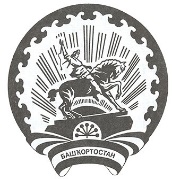 РЕСПУБЛИКА БАШКОРТОСТАНАДМИНИСТРАЦИЯгородского округа
город Октябрьский452600, город Октябрьский,
улица Чапаева, 23№п/пНаименование автомобильной дорогиСостояние автомобильной дорогиВыявленные недостатки, повреждения, дефектыПредлагаемые меры по устранению выявленных недостатков12345